Kompaktowy zawór kulowy
także dla trudnych aplikacjiKlingenberg, czerwiec 2020. Zawór odcinający lub do podłączenia przyrządów do pomiaru ciśnienia: nowy zawór kulowy, model BV, nadaje się do różnych zastosowań. Dostępny jest w wersji do procesu lub przemysłowej.Oprzyrządowanie zaworu jest kompaktowe i dlatego można go również zintegrować w środowiskach o ograniczonej przestrzeni, takich jak panel sterowania. Dzięki swojej wytrzymałości, model BV nadaje się do ciężkich aplikacji i procesów z krytycznymi mediami. Jego części ciśnieniowe odpowiadają współczynnikowi bezpieczeństwa 4:1, szczelność została przetestowana zgodnie z BS 6755 / ISO 5208, wskaźnik wycieków A. Antystatyczna konstrukcja, przeciwwybuchowy trzpień zaworu i samouszczelniające gniazda zaworów zapewniają bezpieczne działanie zaworu kulowego. Wysokiej jakości obróbka części wewnętrznych umożliwia ciągłą, precyzyjną i płynną pracę.W przypadku modelu BV, WIKA oferuje montaż dostosowany do aplikacji z przyrządem pomiarowym. Takie podłączenie przyrządu dostarczane jest jako gotowe do instalacji i przetestowane pod kątem szczelności.Liczba znaków: 1030Słowa kluczowe: BVProducent:WIKA Alexander Wiegand SE & Co. KGAlexander-Wiegand-Straße 3063911 Klingenberg/GermanyTel. +49 9372 132-0Fax +49 9372 132-406vertrieb@wika.comwww.wika.deZdjęcie WIKA: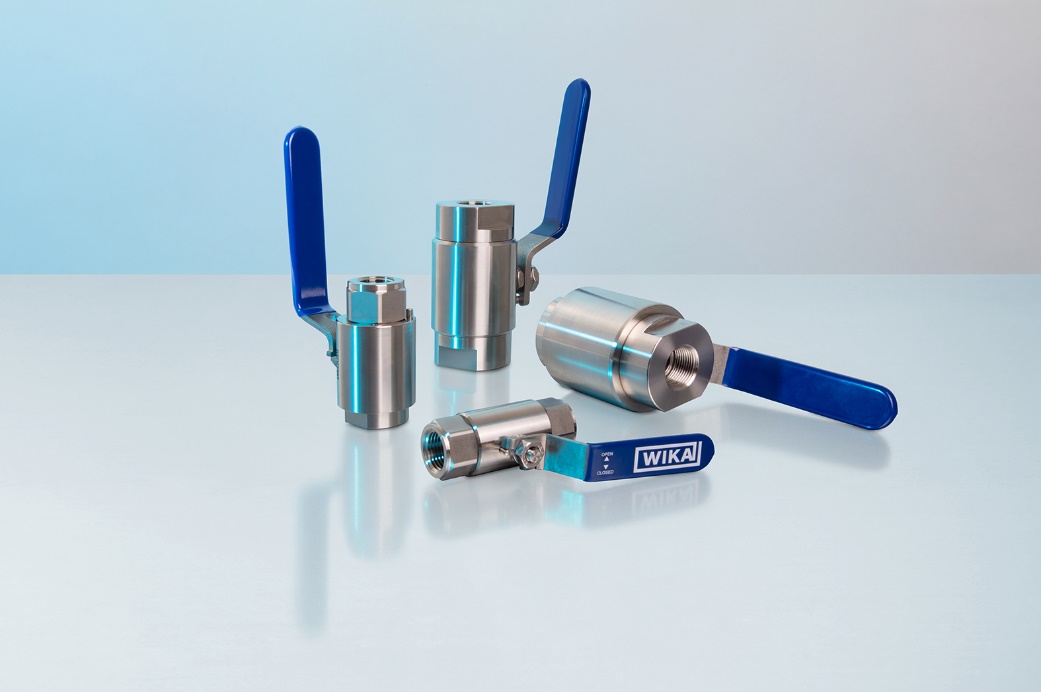 Model: BVEdycja przez:WIKA Polska spółka z ograniczoną odpowiedzialnością sp. k. ul. Łęgska 29/35 87-800 Włocławek Tel. (+48) 54 23 01 100 Fax (+48) 54 23 01 101 info@wikapolska.pl www.wikapolska.plReklama prasowa WIKA